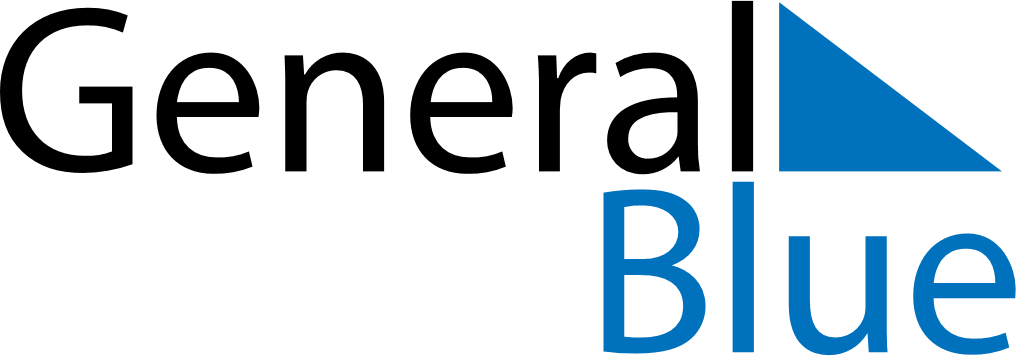 September 2021September 2021September 2021CroatiaCroatiaMONTUEWEDTHUFRISATSUN123456789101112Yom Kippur13141516171819Yom Kippur2021222324252627282930